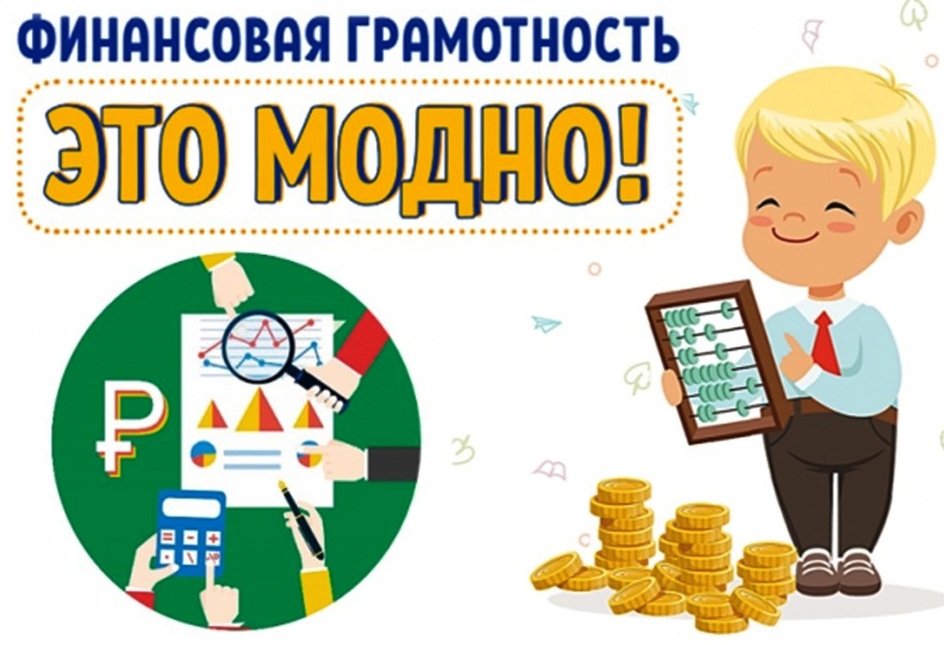 Подготовил: методист Зюзева Л.В.Финансовое просвещение и воспитание детей дошкольного возраста – это новое направление в дошкольной педагогике, так как финансовая грамотность является глобальной социальной проблемой, неотделимой от ребенка с самых ранних лет его жизни.  Современная жизнь диктует свои стандарты: в условиях рыночной экономики человеку в любом возрасте, чтобы быть успешным, необходимо быть финансово грамотным. Поэтому обучение основам экономических знаний необходимо начинать уже в детском саду, ведь представления о деньгах и их применении начинают формироваться в дошкольном возрасте. Стоит отметить, что на сегодняшний день идея ознакомления дошкольников с основами экономики широко поддерживается на уровне государства. В помощь педагогам и парциальные программы, разработанные Банком России, и методические разработки  педагогов на эту тему.Конечно, ребенок – дошкольник не освоит эту область самостоятельно, но вместе с педагогами и родителями, путешествуя по этому новому удивительному и увлекательному миру, он приобретет доступные ему знания и поймет, какое место финансовая грамотность занимает в окружающей его действительности, где и когда каждый человек соприкасается с ней.Есть несколько причин, почему так важно учить ребенка управлять своими деньгами:Чтобы он был меньше подвержен стрессу, связанному с деньгами, когда станет взрослым.Чтобы он имел возможность жить с комфортом.Чтобы он не жил с родителями, когда уже станет взрослым, только потому, что он не может позволить себе жить самостоятельно.Чтобы у него была лучшая жизнь, чем у его родителей.Как вы думаете, уважаемые педагоги,  какая цель, и  основные задачи воспитания финансовой грамотности должны быть решены в возрасте до 7 лет?Цель: Совершенствование условий для формирования у детей дошкольного возраста основ финансовой грамотности. Помочь детям шести - семи лет войти в социально-экономическую жизнь, способствовать формированию основ финансовой грамотности у детей данного возраста. Задачи:  способствовать формированию первоначальных представлений о потребностях;  способствовать формированию первоначальных представлений о труде;  научить детей правильно вести себя в реальных жизненных ситуациях, носящих экономический характер (покупка в магазине, плата за проезд  в транспорте и т.д.) способствовать формированию первоначальных представлений о деньгах как об универсальном средстве обмена, платежа и накопления;  способствовать формированию первоначальных представлений о семейном бюджете и значимости финансовой грамотности в семейные экономики;  понимать и ценить окружающий предметный мир (мир вещей как результат труда людей);  уважать людей, умеющих трудиться и честно зарабатывать деньги;  сознавать взаимосвязь понятий «труд — продукт — деньги» и «стоимость продукта в зависимости от его качества», видеть красоту человеческого творения;  признавать авторитетными качества человека-хозяина: бережливость, рациональность, экономность, трудолюбие и вместе с тем — щедрость, благородство, честность, отзывчивость, сочувствие (примеры меценатства, материальной взаимопомощи, поддержки и т. п.);  рационально оценивать способы и средства выполнения желаний, корректировать собственные потребности, выстраивать их иерархию и временную перспективу реализации (Определять разницу между "хочу" и "надо");   обучать дошкольников правильно управлять своим поведением на основе первичных представлений о мире финансов; применять полученные умения и навыки в реальных жизненных ситуациях.Работу по формированию основ финансовой грамотности детей дошкольного возраста можно условно  разделить  на несколько этапов:  1 этап – организационно-ознакомительный: обнаружение проблемы, подбор диагностического материала и выявление уровня сформированных знаний. Определение содержания и объема работы; изучение и анализ литературы, интернет - ресурсов; подбор программно-методического обеспечения и демонстрационного материала; создание предметно-развивающей среды; разработка перспективного плана работы, анкетирование родителей.  2 этап – основной. Предполагает внедрение в работу подготовленного материала. Апробация опыта работы по формированию финансовой грамотности в условиях детского сада.  3 этап – заключительный. Предполагает проведение диагностики с целью отслеживания результатов работы, самоанализ педагогической деятельности. Анализ результативности решения противоречий, мониторингВ каждом из этапов, процесс формирования финансовой грамотности дошкольников реализуется через различные формы его организации. Использование разнообразных форм дает воспитателю возможность проявить творчество, индивидуальность и в то же время, сделать процесс познания интересным и доступным.  Предлагаю  перечислить формы организации работы по формированию финансовой грамотности дошкольников.Приоритет закрепляется за такими формами, которые интересны, эффективны в плане познавательно и личностного развития, действенны и значимы для ребенка. К таким формам относятся:беседа, дискуссия;просмотр слайд-презентации, мультфильмов;видеоэкскурсии;коллекционирование;чтение художественной литературы;игровые ситуации;решение проблемных ситуаций;рассматривание картин;сюжетно-ролевые, дидактические, словесные, интерактивные, настольно-печатные игры;развлечения и вечера досуга (викторины, квесты, КВН и тд.)комплексно-тематические занятия;продуктивная деятельность;экскурсии на производство. Можно создать проект, который будет называться «Деньги в жизни человека», здесь можно рассказать о видах денег, показать их фото, продемонстрировать купюры разных времен, обогатить их активный словарь простыми словами. Как вариант -  создание музея «Монеты», в котором будут собраны экземпляры всех времен. НОД в   ДОО, а именно ФЭМП помогут ребенку в изучении количественного счета.Единственно верный способ научить дошколят правильному пользованию  деньгами -  это игра. Именно через игру ребенок осваивает и познает мир.  Формирование основ финансовой грамотности должно проходить на основе сюжетно-ролевых игр, таких как «Магазин», «Кафе», «Супермаркет», «Ярмарка» и т.д. Это не будет чем-то вырывающимся из контекста дошкольного образования и в то же время, поможет ребенку социализироваться. Также существование компьютерных технологий заметно облегчает процесс знакомства детей с финансовой грамотностью, превращая его  в занимательную игру для любого возраста.  Как, на ваш взгляд, используя ИКТ – технологии, можно  помочь дошколятам в овладении основ финансовой грамотности?    Использование ИКТ является одним из эффективных способов повышения мотивации и индивидуализации обучения детей, развития у них творческих способностей и создания благоприятного эмоционального фона. А также позволяет перейти от объяснительно-иллюстрированного способа обучения к деятельностному, при котором ребенок принимает активное участие в данной деятельности. Обучение для детей становится похожим на увлекательную игру, более интересным  и захватывающим. Используя в работе познавательные презентации, короткие мультфильмы, игры-считалки, игры – превращения, мы тем самым погружаем ребенка в игру, где он свободно ориентируется –  и это  значит, что обучение будет более эффективным и успешным для  каждого ребенка.      У старшего дошкольника лучше развито непроизвольное внимание, которое становится более концентрированным, когда ему интересно, изучающий материал с применением ИКТ – технологий,  отличается наглядностью, яркостью, вызывает у ребенка положительные эмоции. Все это способствует осознанному усвоению новых знаний, в том числе и по финансовой грамотности. Можно в группах  формировать банк компьютерных дидактических и методических материалов по использованию ИКТ для работы воспитателя в формировании первичных представлений по финансовой грамотности старших дошкольников.Изучая проблему формирования финансовой грамотности дошкольников, видно, что проблема экономического воспитания находится в тесной взаимозависимости и взаимосвязи с нравственным воспитанием и развитием личности ребенка. Процесс ознакомления дошкольников с финансовой грамотностью должен учитывать две стороны проблемы:- знания о деньгах- воспитывать правильное отношение к ним.Правильное –  это когда происхождение денег, материальный достаток и благосостояние в сознании ребенка связывается с трудом. Ценность представляют только честно заработанные деньги.Отсюда напрашивается вывод: процесс освоения финансовой грамотности должен осуществляться на фоне трудового воспитания дошкольников.Труд – ведущая категория финансовой грамотности, и деньги – одна из ее составляющих. Разрывать их нелогично и ущербно.Главное помнить, что «Изолировать» финансовую грамотность от проблемы нравственно – трудового воспитания нельзя. Дети должны знать, что деньги это – ценность, богатство, но им необходимо помнить, откуда они берутся. Финансовое воспитание подразумевает под собой не просто разговоры, но и реальные действия. Дети не способны понять все из разговоров. Им нужно прочувствовать все в действии, иначе результата не будет.Предлагаю вам немного подумать и    подробнее рассказать  о методах и приемах, которые  можно использовать для достижения своей цели по воспитанию  нравственных качеств,  в процессе занятий по финансовой грамотности.Словесные: объяснение, инструкция, беседа, художественное словоНаглядные: наблюдение, демонстрация, использование ТСОПрактические: моделирование, элементарные опыты и экспериментыИгровые: сюрпризный момент, использование героев; игровые действия и ситуации; элементы соревнованияУспех формирования финансовой грамотности у детей во многом зависит от того, какие методы и приемы использует педагог, чтобы донести до детей определенное содержание, сформировать у них знания, умения, навыки.Деятельность ориентирована на совместную деятельность участников образовательного процесса в следующем сочетании: педагог-воспитанник, воспитанники-родители.Схема педагог-воспитанник включает в себя: комплексно-тематические занятия, сюжетно-ролевые, дидактические, настольные игры, особый интерес вызывают интеллектуальные игры и развлечения – все вместе взрослые и дети решают познавательные, практические, игровые задачи. Экскурсии с целью знакомства с людьми разных профессий. Проводятся беседы, с целью выявления насколько дети усвоили материал. Овладение экономическим содержанием осуществляется в процессе чтения художественной литературы.Чтение стихов, сказок, заучивание пословиц и поговорок воспитывает у детей лучшие нравственные качества. Многие пословицы и поговорки в обобщенной форме содержат идеи экономической целесообразности, нравственных ценностей, отношения к труду.Логические задачи, задачи-шутки оживляют путь познания сложных экономических явлений. Они сочетают в себе элементы проблемности и занимательности, вызывают напряжение ума и доставляют радость, развивают фантазию, воображение и логику рассуждений. Решение логических задач повышает интерес ребенка к экономическим знаниям, учит видеть за названиями и терминами жизнь, красоту мира вещей, природы.Созданные благоприятные, комфортные условия позволяют каждому ребенку найти собственный путь в «экономику» через игру, математику, рисование и т.д., обеспечивают формирование и потребности в познании, способствуют умственному и личностному развитию.Схема воспитанники-родители включает в себя анкетирование с целью выявления проблемы; проведение консультаций по ознакомлению родителей с необходимостью воспитывать у детей экономическое начало; проведение родительских собраний для выявления трудностей в усвоении детьми или родителями экономических знаний; проведение совместных праздников и развлечений повышают интерес, доставляют радость, оживляют путь познания сложных экономических явлений.Пониманию многих экономических явлений, развитию познавательного интереса к экономике, созданию положительной мотивации к ее изучению в значительной степени способствует сказка.  Она является одной  из форм передачи детям житейской мудрости  и в отношении финансов. «Сказка для ребенка такое же серьезное и настоящее дело, как игра» - писал известный писатель Джанни Родари: - «она нужна ему для того, чтобы определиться, чтобы изучить себя, измерить, оценить свои возможности». Выделите несколько групп сказок, ориентированных на освоение экономических понятий.-Сказки, раскрывающиеся потребности (в производстве и потреблении товара, их сбыте, распределении) и возможности их удовлетворения;(Народные сказки «Жадная старуха», «Иван - царевич и серый волк», «Как коза избушку построила»)
-Сказки, отражающие труд людей;(Хаврошечка, Морозко, А.С. Пушкин «Сказка о попе и работнике его Балде»)
-Сказки, показывающие быт, традиции народа, особенности ведения народного хозяйства;(С.Т. Аксаков «Аленький цветочек»)
-Сказки, знакомящие с понятиями «деньги», «доходы», «расходы», экономическими категориями: труд, распределение, обмен, производство;(С.Михалков «Как старик корову продавал», «Лисичка со скалочкой», Г.Х.Андерсен «Огниво»)
-Сказки, помогающие понять значение таких «экономических» качеств личности, как экономичность, предприимчивость, расчётливость, практичность, хозяйственность, бережливость.(К.Чуковский «Федорино горе», А.С.Пушкин «Сказка о рыбаке и рыбке»)
В них экономическое содержание развертывается перед детьми в виде проблемных ситуаций, решение которых развивает логику, самостоятельность, нестандартность мышления, коммуникативно - познавательные навыки.
Перед педагогами в данном контексте изучения темы стоит вопрос: «Как грамотно осуществлять работу с семьей по экономическому развитию детей?» Что касается семьи, то в этом направлении родители индивидуально занимаются с детьми, так как семейная культура денег может быть различной. Здесь очень важно объяснить значимость денег и может это происходить в форме элементарных бесед, чтения сказок, стихотворений. Любые формы работы можно усложнять и дополнять по мере взросления ребенка. Основная задача родителей после выпуска из детского сада – учить ребенка пользоваться «карманными деньгами», объяснять важность денег в семье и лично для человека, на что можно тратить деньги и многое другое. Но самое главное – это воспитывать ребенка на своем собственном примере! Что бы кому ни казалось, родители – главный пример для ребёнка. Поэтому,  основная задача родителей  – показать достойный пример разумной траты денег, уважение к деньгам, разумной экономии
Отсюда вывод, нужно со временем ребенку получить свой финансовый опыт, и первое время будет сложно, но главное не забывать о ценности дошкольного возраста.Ребёнок не сразу начинает копировать родителя – как правило, существует некоторый временной «лаг», нужно просто немного потерпеть. Наша задача, как педагогов, помочь родителям  в этом нелегком, но увлекательном  познании финансовой грамотности с помощью бесед, различных игр и заданий и тогда, обладая финансовой грамотностью, ребёнок из клянчащего деньги «иждивенца» превратится в союзника родителей . Обсуждая с ними  «на равных» доходы и расходы семьи, ребёнок превращается из стороннего наблюдателя в заинтересованное лицо, начинает ценить семейные финансы.В заключении хочется сказать, чтобы ребенок в будущем жил комфортной, обеспеченной жизнью, родители и мы педагоги должны объяснить своим детям  вопросы про деньги,  надо помнить, что финансовая грамотность – это особое качество человека, которое формируется с самого малого возраста и показывает умение самостоятельно зарабатывать деньги и грамотно ими управлять.Пример бесед с родителями: Ваш ребёнок ведет себя бережливо? Что Ваш ребёнок знает о деньгах? Отличает ли он различные монеты и банкноты? Умеет ли Ваш ребёнок сам расплачиваться в магазине наличными? Ваш ребёнок получает карманные деньги? От кого? Регулярно или время от времени? В каком размере? Ваш ребенок самостоятельно принимает решение, на что потратить карманные деньги? Вы поощряете своего ребёнка деньгами? За что?Обсуждаете ли Вы с ребёнком финансовые вопросы? Какие именно (приведите примеры).Привлекаете ли Вы ребёнка к составлению семейного бюджета. В каких ситуациях.«Домашнее задание» маме и папеПобеседуйте со своим ребёнком:Что такое деньги?Зачем деньги нужны?Откуда берутся деньги?Есть ли у тебя деньги?Как ты тратишь свои деньги?Сколько тебе нужно денег?Что нового Вы узнали?